СОБРАНИЕ ПРЕДСТАВИТЕЛЕЙ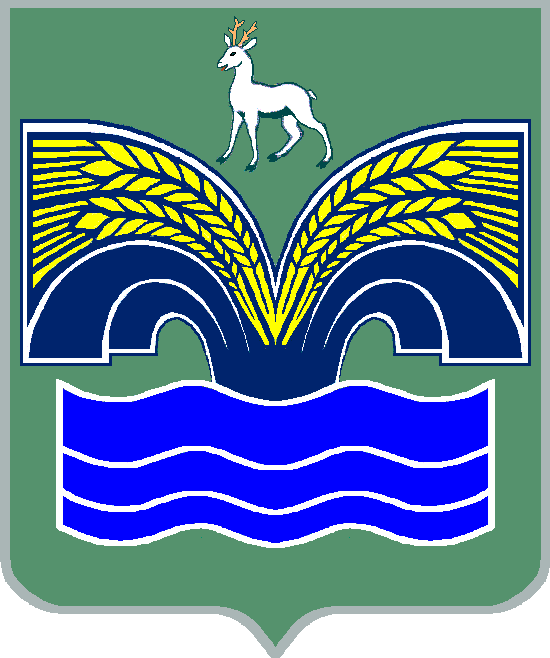 СЕЛЬСКОГО ПОСЕЛЕНИЯ КРАСНЫЙ ЯРМУНИЦИПАЛЬНОГО РАЙОНА КРАСНОЯРСКИЙСАМАРСКОЙ ОБЛАСТИТРЕТЬЕГО СОЗЫВАРЕШЕНИЕот «28» мая 2019 года № 29Об утверждении отчёта об исполнении бюджета сельского поселения Красный Яр муниципального района Красноярский Самарской области за 2018 годВ соответствии со статьей 264.6 Бюджетного кодекса Российской Федерации, пунктом 6 статьи 77 Устава сельского поселения Красный Яр муниципального района Красноярский Самарской области, Собрание представителей сельского поселения Красный Яр муниципального района Красноярский Самарской области РЕШИЛО:1. Утвердить исполнение бюджета сельского поселения Красный Яр муниципального района Красноярский Самарской области (далее - бюджет поселения) за 2018 год по доходам в сумме 106 600,6 тыс. руб., расходам в сумме 105 411,9 тыс. руб., профицитом бюджета в сумме 1 188,7 тыс. рублей.2. Утвердить доходы бюджета поселения по кодам классификации доходов бюджетов за 2018 год.3. Утвердить расходы бюджета поселения по ведомственной структуре расходов бюджета поселения за 2018 год.4. Утвердить расходы бюджета поселения по разделам и подразделам классификации расходов бюджета за 2018 год.5. Утвердить источники финансирования дефицита бюджета поселения по кодам классификации источников финансирования дефицитов бюджетов за 2018 год.6. Опубликовать сведения о предоставлении и погашении бюджетных кредитов, о предоставленных муниципальных гарантиях, о муниципальных заимствованиях и структуре муниципального долга за 2018 год.7. Опубликовать сведения о доходах, полученных от использования муниципального имущества в 2018 году.8. Опубликовать сведения о численности муниципальных служащих и работников муниципальных бюджетных учреждений, о фактических затратах на их денежное содержание по сельскому поселению Красный Яр муниципального района Красноярский Самарской области за 2018 год.9. Опубликовать настоящее решение в газете «Планета Красный Яр».10. Настоящее решение вступает в силу со дня его официального опубликования.                                                   Приложение 1к отчету об исполнении бюджета сельского поселения Красный Яр муниципального района Красноярский Самарской области за 2018год Доходы бюджета поселения Красный Ярпо кодам классификации доходов бюджетов за 2018 год                                                                                          Приложение 2к отчету об исполнении бюджета сельского поселения Красный Яр муниципального района Красноярский Самарской области за 2018 годРасходы бюджета поселения по ведомственной структурерасходов бюджета поселения за 2018 год                                                                 Приложение 3к отчету об исполнении бюджета сельского поселения Красный Яр муниципального района Красноярский Самарской области за 2018 годРасходы бюджета поселения по разделам и подразделам классификации расходов бюджета на 2018 годПриложение 4к отчету об исполнении бюджета сельского поселения Красный Яр муниципального района Красноярский Самарской области за 2018 годИсточники финансирования дефицита бюджета поселения  по кодам классификации источников финансированиядефицитов бюджетов за 2018 годПриложение 5к отчету об исполнении бюджетасельского поселения Красный Яр муниципального района Красноярский Самарской области за 2018 годОТЧЕТоб использовании бюджетных ассигнований резервного фонда Администрации сельского поселения Красный Яр муниципального района Красноярский за 2018 годРасходы из резервного фонда Администрации сельского поселения Красный Яр муниципального района Красноярский Самарской области в 2018 году не осуществлялись.Приложение 6к отчету об исполнении бюджета сельского поселения Красный Яр муниципального района Красноярский Самарской области за 2018 год Сведения о предоставлении и погашении бюджетных кредитов,о предоставленных муниципальных гарантиях, о муниципальных заимствованиях и структуре муниципального долга за 2018 год1. Сельскому поселению Красный Яр муниципального района Красноярский Самарской области в 2018 году бюджетные кредиты не предоставлялись. 2. В 2018 году муниципальные гарантии не предоставлялись.3. В сельском поселении Красный Яр муниципального района Красноярский Самарской области в 2018 году муниципальные заимствования не осуществлялись.4. Сельское поселение Красный Яр муниципального района Красноярский Самарской области за 2018 год муниципального долга не имеет.Приложение 7к отчету об исполнении бюджета сельского поселения Красный Яр муниципального района Красноярский Самарской области за 2018 год Сведения о численности муниципальных служащих и работников муниципальных бюджетных учреждений, о фактических затратах на их денежное содержание по сельскому поселению Красный Яр за 2018 годПриложение 8к отчету об исполнении бюджета сельского поселения Красный Яр муниципального района Красноярский Самарской области за 2018 год Сведения о доходах , полученных от использования имущества сельскому поселению Красный Яр за 2018 годПредседатель Собрания представителей сельского поселения Красный Яр муниципального района Красноярский Самарской области _______________ А.С.ЕриловГлава сельского поселения Красный Ярмуниципального районаКрасноярский Самарской области_______________А.Г.БушовКод бюджетной классификацииНаименование доходаПлан (тыс.руб.)Факт(тыс.руб.)000 100 00000 00 0000 000Налоговые и неналоговые доходы66 617,968 596,9000 101 00000 00 0000 000Налоги на доходы физических лиц23 600,025 080,5000 103 00000 00 0000 000Налоги на товары (работы, услуги),реализуемые на территории Российской Федерации6 969,27 055,8000 105 00000 00 0000 000Налоги на совокупный доход28,0        28,0000 106 00000 00 0000 000Налоги на имущество34 310,034 620,3000 111 00000 00 0000 000Доходы от использования имущества, находящегося в государственной и муниципальной собственности1 059,51 140,3000 113 00000 00 0000 000Доходы от оказания платных услуг (работ) и компенсации затрат государства556,0569,9000 116 00000 00 0000 000Штрафы, санкции, возмещение ущерба7,07,0000 117 00000 00 0000 000Прочие неналоговые доходы88,295,1000 200 00000 00 0000 000Безвозмездные поступления50 528,738 003,7000 202 10000 00 0000 151Дотации бюджетам субъектов Российской Федерации и муниципальных образований992,5992,5000 202 20000 00 0000 151Субсидии бюджетам субъектов Российской Федерации и муниципальных образований (межбюджетные субсидии)46 858,334 286,6000 207 05000 00 0000 180Прочие поступления от денежных пожертвований, предоставляемых физическими лицами получателям средств бюджетов сельских поселений2 677,92 724,6Всего доходов:117 146,6106 600,6КодНаименование главного распорядителя средств бюджета поселенияРазделПодразделЦелевая статья расходовВид расходовСумма(тыс. руб.)Сумма(тыс. руб.)364Администрация сельского поселения Красный Яр муниципального района Красноярский Самарской области364Общегосударственные вопросы010016 165,515 633,2364Функционирование высшего должностного лица субъекта Российской Федерации и муниципального образования0102992,7992,7364Непрограммные направления расходов бюджета поселения 01029800000000992,7992,7364Расходы на выплаты персоналу государственных (муниципальных) органов01029800000000120992,7992,7364Функционирование Правительства Российской Федерации, высших исполнительных органов государственной власти субъектов Российской Федерации, местных администраций010414 381,913 849,6364Непрограммные направления расходов бюджета поселения 0104980000000014 381,913 849,6364Расходы на выплаты персоналу государственных (муниципальных) органов010498000000001208 859,08 859,0364Иные закупки товаров, работ и услуг для государственных (муниципальных) нужд010498000000002405 117,14 584,8364Иные межбюджетные трансферты01049800000000540263,6263,6364Уплата налогов, сборов и иных платежей01049800000000850142,2142,2364Обеспечение деятельности финансовых, налоговых и таможенных органов и органов финансового (финансово-бюджетного) надзора0106307,9307,9364Непрограммные направления расходов бюджета поселения 01069800000000307,9307,9364Иные межбюджетные трансферты01069800000000540307,9307,9364Другие общегосударственные вопросы0113483,0483,0364Непрограммные направления расходов бюджета поселения 01139800000000483,0483,0364Иные межбюджетные трансферты01139800000000540483,0483,0364Национальная безопасность и правоохранительная деятельность0300250,0250,0364Другие вопросы в области национальной безопасности и правоохранительной деятельности0314250,0250,364Непрограммные направления расходов бюджета поселения0314 9800000000250,0250,0364Иные межбюджетные трансферты0314 9800000000540250,0250,0364Национальная экономика040057 514,644 162,9364Сельское хозяйство и рыболовство040585,085,0364Непрограммные направления расходов бюджета поселения 0405980000000085,085,0364Субсидии юридическим лицам (кроме некоммерческих организаций), индивидуальным предпринимателям, физическим лицам0405980000000081085,085,0364Дорожное хозяйство (дорожные фонды)040950 748,142 283,7364Муниципальная Программа «Модернизация и развитие автомобильных дорог общего пользования местного значения в сельском поселении Красный Яр муниципального района Красноярский Самарской области на 2017-2019 годы»0409010000000050 748,142 283,7364Расходы на выплаты персоналу казенных учреждений040901000000001101 004,11 004,1364Иные закупки товаров, работ и услуг для государственных (муниципальных) нужд0409010000000024020 090,219 165,7364Бюджетные инвестиции040901000000041029 653,822 113,9364Другие вопросы в области национальной экономики04126 681,51 794,2364Непрограммное направление расходов бюджетов поселений МР Красноярский041298000000006 681,51 794,2364Иные межбюджетные трансферты041298000000005406 681,51 794,2364Жилищно-коммунальное хозяйство050032 498,231 886,2364Жилищное хозяйство0501139,5128,4364Непрограммные направления расходов бюджета поселения05019800000000139,5128,4364Иные межбюджетные трансферты0501980000000054010,010,0364Уплата налогов, сборов и иных платежей05019800000000850129,5118,4364Благоустройство050314 707,514 447,6364Непрограммные направления расходов бюджета поселения0503980000000014 707,514 447,6364Иные закупки товаров, работ и услуг для обеспечения государственных (муниципальных нужд)(организация прочих расходов по благоустройству, в том числе озеленение)05039800000000 24013 760,013 500,1364Иные межбюджетные трансферты05039800000000540947,5947,5364Другие вопросы в области жилищно-коммунального хозяйства050517 651,217 310,3364Непрограммные направления расходов бюджета поселения05059800000000 17 651,217 310,3364Расходы на выплаты персоналу казенных учреждений0505980000000011012 788,012 788,0364Иные закупки товаров, работ и услуг для обеспечения государственных (муниципальных нужд)050598000000002404 713,04 372,0364Уплата налогов, сборов и иных платежей05059800000000850150,2150,3364Образование0700422,8422,8364Молодежная политика 0707422,8422,8364Непрограммные направления расходов бюджета поселения 07079800000000422,8422,8364Иные закупки товаров, работ и услуг для государственных (муниципальных) нужд07079800000000240422,8422,8364Культура, кинематография080013 302,012 481,2364Культура080113 302,012 481,2364Непрограммные направления расходов бюджета поселения0801980000000013 302,012 481,2364Расходы на выплаты персоналу казенных учреждений080198000000001107 510,47 255,0364Иные закупки товаров, работ и услуг для обеспечения государственных (муниципальных нужд)080198000000002405 728,05 162,6364Уплата налогов, сборов и иных платежей0801980000000085063,663,6364Социальная политика1000194,4194,4364Пенсионное обеспечение1001194,4194,4364Непрограммные направления расходов бюджета поселения10019800000000194,4194,4364Публичные нормативные социальные выплаты гражданам10019800000000310194,4194,4364Физическая культура и спорт1100381,1381,1364Массовый спорт1102381,1381,1364Непрограммные направления расходов бюджета поселения 11029800000000381,1381,1364Иные закупки товаров, работ и услуг для государственных (муниципальных) нужд11029800000000240381,1381,1Итого:120 728,6105 411,9Наименование показателяРазделПодразделПлантыс.руб.Факттыс.руб.Общегосударственные вопросы010016 165,515 633,2Функционирование высшего должностного лица субъекта Российской Федерации и муниципального образования0102992,7992,7Функционирование Правительства Российской Федерации, высших исполнительных органов государственной власти субъектов Российской Федерации, местных администраций010414 381,913 849,6Обеспечение деятельности финансовых, налоговых и таможенных  органов и органов финансового (финансово-бюджетного) надзора0106307,9307,9Другие общегосударственные вопросы0113483,0483,0Национальная безопасность и правоохранительная деятельность0300250,0250,0Другие вопросы в области национальной безопасности и правоохранительной деятельности0314250,0250,0Национальная экономика040057 514,644 162,9Сельское хозяйство и рыболовство040585,085,0Дорожное хозяйство (дорожные фонды)040950 7483,142 283,7Непрограммное направление расходов бюджетов поселений МР Красноярский04126 681,51 794,2Жилищно-коммунальное хозяйство050032 498,231 886,2Жилищное хозяйство0501139,5128,4Благоустройство050314707,514 447,6Другие вопросы в области жилищно-коммунального хозяйства050517 651,217 310,3Образование0700422,8422,8Молодежная политика и оздоровление детей0707422,8422,8Культура, кинематография080013 302,012 481,2Культура080113 302,012 481,2Социальная политика1000194,4194,4Пенсионное обеспечение1001194,4194,4Физическая культура и спорт1100381,1381,1Массовый спорт1102381,1381,1Итого:120 728,6105 411,9Код бюджетной классификацииНаименование источникаПлан(тыс. руб.)Факт(тыс. руб.)01 00 00 00 00 0000 000Источники внутреннего финансирования дефицита бюджета3 582,0-1 188,701 05 00 00 00 0000 000Изменение остатков средств на счетах по учету средств бюджета3 582,0-1 188,7№ п/пНаименованиеЧисленность на 01.01.2019г., (чел.)Денежное содержание за 2018 год, (тыс. руб.)1Муниципальные служащие органов местного самоуправления116 020,7ИТОГО:116 020,7Код бюджетной классификацииНаименованиедоходаПлан(тыс. руб.)Факт (тыс. руб.)000 111 00000 00 0000 000Доходы от использования имущества, находящегося в государственной и муниципальной собственности1059,51 140,3